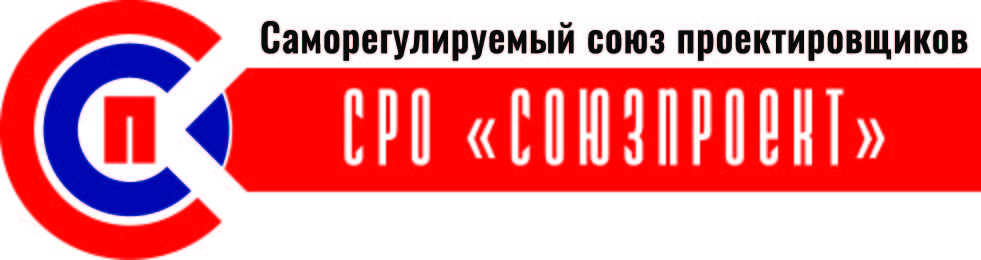               УТВЕРЖДЕНООбщим собранием членов СРО «Союзпроект»                                   Протокол № 1 от 05.04.2022г.ПОЛОЖЕНИЕоб Общем собрании членов СРО «Союзпроект» Общие положения1.1.Настоящее Положение разработано в соответствии с Градостроительным кодексом Российской Федерации, Федеральным законом от 1 декабря 2007 года № 315-ФЗ «О саморегулируемых организациях», уставом СРО «Союзпроект» (далее также – саморегулируемая организация) и определяет порядок подготовки, созыва и проведения Общего собрания членов СРО «Союзпроект», а также иные вопросы, связанные с проведением Общего собрания членов СРО «Союзпроект» (далее также – Общее собрание, собрание).1.2.Требования настоящего Положения обязательны для соблюдения всеми членами СРО «Союзпроект», органами управления, специализированными органами и работниками саморегулируемой организации.1.3.Общее собрание является высшим органом управления СРО «Союзпроект».1.4.Общие собрания бывают очередными и внеочередными. Очередным Общим собранием является годовое Общее собрание. Все иные общие собрания являются внеочередными.1.5.Решения Общего собрания могут приниматься посредством очного или заочного голосования. Форма голосования на Общем собрании определяется Правлением СРО «Союзпроект» при принятии решения о созыве Общего собрания. 1.6.Каждый член СРО «Союзпроект» имеет право участвовать в работе Общего собрания, обсуждать вопросы повестки Общего собрания и голосовать при принятии решений. Каждый член саморегулируемой организации обладает на Общем собрании одним голосом независимо от формы голосования на собрании.1.7.Свое право на участие в работе Общего собрания юридическое лицо - член СРО «Союзпроект» реализует посредством участия в работе Общего собрания уполномоченного представителя такого юридического лица. Индивидуальный предприниматель - член СРО «Союзпроект» участвует в работе Общего собрания лично или через своего представителя.Компетенция Общего собрания 2.1.К компетенции Общего собрания членов СРО «Союзпроект» относятся следующие вопросы:1) утверждение устава саморегулируемой организации, внесение в него изменений;2) определение приоритетных направлений деятельности саморегулируемой организации, принципов формирования и использования ее имущества;3) избрание тайным голосованием членов Правления СРО «Союзпроект», досрочное прекращение полномочий Правления СРО «Союзпроект» или досрочное прекращение полномочий отдельных его членов;4) избрание тайным голосованием Председателя Правления СРО «Союзпроект», досрочное прекращение его полномочий;5) назначение на должность Директора СРО «Союзпроект», досрочное освобождение от должности;6) установление компетенции Общего собрания СРО «Союзпроект», порядка созыва, проведения и принятия решений Общим собранием членов СРО «Союзпроект»;7) установление компетенции Правления СРО «Союзпроект» и порядка осуществления им своих полномочий;8) установление компетенции Директора СРО «Союзпроект» и порядка осуществления им руководства текущей деятельностью саморегулируемой организации;9) определение порядка приема в члены саморегулируемой организации и исключения из ее членов;10) утверждение отчета Правления СРО «Союзпроект» и Директора СРО «Союзпроект»;11) утверждение сметы саморегулируемой организации, внесение в нее изменений, утверждение годовой бухгалтерской отчетности саморегулируемой организации;12) установление размеров вступительного и регулярных членских взносов и порядка их уплаты;13) установление размеров взносов в компенсационные фонды саморегулируемой организации: компенсационный фонд возмещения вреда и компенсационный фонд обеспечения договорных обязательств, порядка формирования таких компенсационных фондов;14) установление правил размещения и инвестирования средств компенсационных фондов, принятие решения об инвестировании средств компенсационного фонда возмещения вреда, определение возможных способов размещения средств компенсационных фондов саморегулируемой организации в кредитных организациях;15) утверждение документов, предусмотренных частью 1 статьи 55.5 Градостроительного кодекса Российской Федерации;16) утверждение мер дисциплинарного воздействия, порядка и оснований их применения, порядка рассмотрения дел о нарушении членами саморегулируемой организации требований стандартов и правил саморегулируемой организации, условий членства в саморегулируемой организации;17) рассмотрение жалобы лица, исключенного из членов саморегулируемой организации, на необоснованность принятого Правлением СРО «Союзпроект» на основании рекомендации Дисциплинарной комиссии СРО «Союзпроект» решения об исключении этого лица из членов саморегулируемой организации и принятие решения по такой жалобе;18) принятие решений о создании саморегулируемой организацией других юридических лиц, об участии саморегулируемой организации в других юридических лицах, о создании филиалов и об открытии представительств саморегулируемой организации;19) принятие решения об участии саморегулируемой организации в некоммерческих организациях, в том числе о вступлении в ассоциацию (союз) саморегулируемых организаций, торгово-промышленную палату, выходе из состава членов этих некоммерческих организаций;20) принятие решения о добровольном исключении сведений о саморегулируемой организации из государственного реестра саморегулируемых организаций;21) принятие решения о реорганизации саморегулируемой организации в форме присоединения или ликвидации саморегулируемой организации, назначение ликвидатора или ликвидационной комиссии;22) принятие иных решений, которые в соответствии с Градостроительным кодексом Российской Федерации, Федеральным законом «О саморегулируемых организациях», другими федеральными законами и уставом саморегулируемой организации отнесены к исключительной компетенции общего собрания членов саморегулируемой организации.2.2.Вопросы, предусмотренные подпунктами 1-4, 6, 8-22 пункта 2.1 настоящего Положения, являются исключительной компетенцией Общего собрания и не могут быть отнесены к компетенции иных органов управления саморегулируемой организации. Порядок созыва и подготовки Общего собрания3.1.Очередное (годовое) Общее собрание членов СРО «Союзпроект» созывается один раз в год не позднее шести месяцев по окончании финансового года. Внеочередное общее собрание созывается по мере необходимости по инициативе Председателя Правления СРО «Союзпроект», Директора СРО «Союзпроект» либо по совместной инициативе не менее пятнадцати членов СРО «Союзпроект». Инициатор созыва внеочередного Общего собрания обращается в СРО «Союзпроект» с письменным ходатайством, в котором обосновывает необходимость созыва внеочередного Общего собрания. Если того требует инициатор созыва внеочередного Общего собрания, то такое Общее собрание должно быть созвано и проведено в течение тридцати дней с даты поступления письменного ходатайства в саморегулируемую организацию. Ходатайство о созыве внеочередного Общего собрания может быть заявлено в период работы Общего собрания для рассмотрения инициируемых во время работы такого собрания вопросов. Решение о созыве внеочередного Общего собрания, форме голосования принимается Общим собранием, на котором данное ходатайство было заявлено.3.2.Решение о созыве Общего собрания принимается Правлением СРО «Союзпроект», которое утверждает проект повестки Общего собрания, определяет форму голосования, а также дату и время проведения заседания, место проведения заседания и (или) способ дистанционного участия членов саморегулируемой организации в заседании (при очном голосовании) или дату, до которой принимаются заполненные бюллетени для заочного голосования, и способ их отправки (при заочном голосовании).3.3.Каждому члену СРО «Союзпроект» по электронной почте или любым иным способом направляются письменное уведомление о созыве Общего собрания, а также проект повестки такого собрания. 3.4.Директор СРО «Союзпроект» организует проведение мероприятий, связанных с подготовкой Общего собрания. В подготовке Общего собрания могут принимать участие члены саморегулируемой организации в том числе члены Правления СРО «Союзпроект».3.5.Не позднее чем за двадцать пять дней до даты проведения Общего собрания (при заочном голосовании - до даты, до которой принимаются заполненные бюллетени для заочного голосования) каждому члену СРО «Союзпроект» по электронной почте или любым иным способом направляются проекты документов (изменений в документы), подлежащие рассмотрению и утверждению Общим собранием, а также иная информация, связанная с проведением Общего собрания. 3.6.Не позднее чем за пятнадцать дней до даты проведения Общего собрания (при заочном голосовании - до даты, до которой принимаются заполненные бюллетени для заочного голосования) член СРО «Союзпроект» вправе направить в саморегулируемую организацию по электронной почте или любым иным способом предложения об изменении повестки Общего собрания, а также предложения по вопросам, подлежащим рассмотрению Общим собранием. 3.7.Не позднее чем за десять дней до даты проведения Общего собрания (при заочном голосовании - до даты, до которой принимаются заполненные бюллетени для заочного голосования) Правление СРО «Союзпроект» рассматривает поступившие от членов саморегулируемой организации предложения. По результатам рассмотрения таких предложений Правление СРО «Союзпроект» принимает решения о внесении (об отказе во внесении) изменений в повестку Общего собрания, о внесении (об отказе во внесении) изменений в проекты документов, подлежащих утверждению Общим собранием, о вынесении (об отказе в вынесении) на рассмотрение Общего собрания предложений по иным вопросам повестки собрания, а также утверждает окончательную повестку Общего собрания. В случае включения в повестку Общего собрания вопросов, решения по которым принимаются тайным голосованием, Правление СРО «Союзпроект» утверждает форму бюллетеня для тайного голосования. Если на Общем собрании голосование осуществляется в заочной форме, Правление СРО «Союзпроект» утверждает форму бюллетеня для заочного голосования, назначает лиц, осуществляющих подсчет голосов и имеющих право подписать протокол Общего собрания. Утвержденные Правлением СРО «Союзпроект» формы бюллетеней для голосования должны содержать формулировки решений по каждому рассматриваемому Общим собранием вопросу с возможностью голосования по каждому из них.3.8.Не позднее чем за пять дней до даты проведения Общего собрания (при заочном голосовании - до даты, до которой принимаются заполненные бюллетени для заочного голосования) членам СРО «Союзпроект» по электронной почте или любым иным способом направляются  окончательная повестка Общего собрания, а также поступившие от членов СРО «Союзпроект» предложения по вопросам повестки Общего собрания, подлежащие вынесению на рассмотрение Общего собрания в соответствии с решениями Правления СРО «Союзпроект». В случае заочного голосования членам СРО «Союзпроект» направляется также утвержденная форма бюллетеня для заочного голосования. Рассылка документов по электронной почте осуществляется на адреса электронной почты членов СРО «Союзпроект», сведения о которых содержатся в реестре членов саморегулируемой организации.3.9.В случаях, когда требуется оперативное принятие Общим собранием решений по актуальным вопросам деятельности саморегулируемой организации и ее членов, возможен экстренный созыв Общего собрания членов СРО «Союзпроект» по решению Правления СРО «Союзпроект» без соблюдения требований настоящего Положения к порядку созыва и подготовки такого Общего собрания. Порядок проведения Общего собрания и принятия им решений 4.1.Порядок проведения Общего собрания с очной формой голосования:4.1.1.Общее собрание с очной формой голосования проводится посредством проведения заседания членов саморегулируемой организации. Члены саморегулируемой организации могут участвовать в заседании путем личного присутствия либо дистанционно с помощью электронных либо иных технических средств, в том числе в режиме видеоконференцсвязи, если при этом используются любые способы, позволяющие достоверно установить лицо, принимающее участие в заседании, участвовать ему в обсуждении вопросов повестки дня и голосовать. Общее собрание членов СРО «Союзпроект» с очной формой голосования правомочно, если в заседании участвует не менее пятидесяти процентов от общего числа членов СРО «Союзпроект».4.1.2.При очной форме голосования участники заседания обязаны своевременно прибыть к месту проведения Общего собрания, указанному в уведомлении о созыве Общего собрания, и зарегистрироваться, поставив свою подпись в листе регистрации участников Общего собрания. Регистрацию проводят работники СРО «Союзпроект», которые для этой цели назначаются приказом Директора СРО «Союзпроект». При регистрации участников заседания проверяются их полномочия на участие в работе Общего собрания с правом голосовать по вопросам повестки Общего собрания. Лицо, осуществляющее функции единоличного исполнительного органа юридического лица – члена СРО «Союзпроект», и индивидуальный предприниматель – член СРО «Союзпроект» при регистрации предъявляют документ, удостоверяющий свою личность (паспорт гражданина или водительское удостоверение). Представитель члена СРО «Союзпроект» по доверенности предъявляет паспорт гражданина и доверенность. Доверенность на участие в работе Общего собрания с правом голосования по вопросам повестки собрания должна быть надлежащим образом оформлена в соответствии с требованиями действующего законодательства. 4.1.3.Общее собрание с очной формой голосования открывается Директором СРО «Союзпроект», который по итогам регистрации участников заседания определяет наличие кворума и проводит выборы Председателя заседания и Секретаря заседания. Председатель заседания ведет Общее собрание, в том числе предлагает к утверждению повестку и регламент Общего собрания, проводит выборы Счетной комиссии. В состав Счетной комиссии наряду с членами СРО «Союзпроект» и (или) их представителями могут избираться работники СРО «Союзпроект». Работу Счетной комиссии организует Председатель Счетной комиссии, который избирается членами комиссии простым большинством голосов. Счетная комиссия подсчитывает голоса и подводит итоги голосования по вопросам повестки Общего собрания, осуществляет учет бюллетеней для тайного голосования, составляет протокол об итогах голосования, который подписывается всеми членами Счетной комиссии. Секретарь заседания осуществляет фиксацию работы Общего собрания, на основе которой в дальнейшем оформляется протокол Общего собрания. По решению Общего собрания может производиться видео и (или) аудиозапись работы Общего собрания.4.1.4.Общему собранию с голосованием в очной форме для утверждения предлагается повестка, утвержденная Правлением СРО «Союзпроект» в процессе подготовки к Общему собранию. Если при утверждении повестки поступают предложения об ее изменении, то такие предложения Общим собранием не рассматриваются. Инициаторы внесения изменений в повестку могут заявить ходатайство о созыве внеочередного Общего собрания и о включении в его повестку инициируемых вопросов. Если Общее собрание не утверждает предложенную повестку собрания, то формулируется новая повестка с учетом предложений участников Общего собрания, которая предлагается Общему собранию для утверждения.4.1.5.Общее собрание с голосованием в очной форме вправе принимать решения по всем вопросам своей компетенции, предусмотренным пунктом 2.1 настоящего Положения. Решения по вопросам повестки Общего собрания с голосованием в очной форме принимаются путем открытого или тайного голосования. Решения по вопросам исключительной компетенции Общего собрания принимаются квалифицированным (не менее 2/3) большинством голосов членов СРО «Союзпроект», участвующих в заседании, кроме решения о преобразовании саморегулируемой организации, которое принимается всеми членами СРО «Союзпроект» единогласно. Решения по иным вопросам компетенции Общего собрания принимаются простым большинством голосов членов СРО «Союзпроект», участвующих в заседании.При наличии в повестке дня Общего собрания нескольких вопросов по каждому из них принимается самостоятельное решение, если иное не установлено единогласно участниками собрания.Допускается совмещение голосования на заседании (очного голосования) и заочного голосования. 4.1.6.Открытое голосование осуществляется поднятием рук участниками заседания после того, как Председатель заседания озвучит формулировку решения по рассматриваемому вопросу повестки собрания. Результаты подсчета голосов докладываются Председателю заседания и фиксируются в протоколе Счетной комиссии. Голоса незарегистрированных участников заседания при проведении голосования не учитываются. Председатель заседания информирует участников собрания о количестве голосов «за» и «против», а также озвучивает результат голосования по каждому рассматриваемому вопросу повестки собрания – «решение принято» или «решение не принято».4.1.7.Тайное голосование осуществляется посредством бюллетеней для тайного голосования, которые выдаются под роспись участникам заседания при регистрации. Общее количество бюллетеней, подготовленных к началу Общего собрания, количество бюллетеней, выданных участникам заседания, и количество бюллетеней, собранных по окончании голосования должно быть отражено в протоколе Счетной комиссии. Излишки бюллетеней уничтожаются Счетной комиссией, что также отражается в протоколе Счетной комиссии. Бланки бюллетеней для тайного голосования должны иметь печать СРО «Союзпроект». При голосовании участник заседания по каждому вопросу повестки собрания ставит только одну из возможных отметок:  V  - «за» или  V  - «против». По окончании голосования заполненный бюллетень для тайного голосования опускается участником заседания в урну для голосования либо при отсутствии таковой передается в Счетную комиссию. Члены Счетной комиссии обрабатывают заполненные бюллетени и подсчитывают количество голосов «за» и «против» по каждому вопросу повестки собрания. При отсутствии в бюллетене по какому-либо вопросу (вопросам) повестки собрания отметок о голосовании вообще (то есть ни «за», ни «против»), считается, что такой участник заседания не принял участия в голосовании по указанному вопросу (вопросам). При наличии в бюллетене по какому-либо вопросу (вопросам) повестки собрания двух отметок о голосовании (то есть и «за», и «против»), голосование по такому вопросу (вопросам) считается недействительным. Результаты подсчета голосов докладываются Председателю заседания и фиксируются в протоколе Счетной комиссии. Председатель заседания информирует участников собрания о количестве голосов «за» и «против» по каждому вопросу повестки собрания, а также озвучивает результат голосования – «решение принято» или «решение не принято».4.1.8.Участники заседания обязаны соблюдать утвержденный регламент собрания, исполнять законные требования Председателя заседания, связанные с ведением собрания. Участники заседания, которые не исполняют требования Председателя заседания или совершающие действия, создающие угрозу срыва собрания, могут быть удалены с места проведения Общего собрания по решению, принятому простым большинством голосов участников заседания.4.2.Порядок проведения Общего собрания с заочной формой голосования:4.2.1.Общее собрание с заочной формой голосования принимает решения без проведения заседания посредством отправки, в том числе с помощью электронных либо иных технических средств, членами саморегулируемой организации документов, содержащих сведения об их голосовании. При заочном голосовании документом, содержащим сведения о голосовании члена саморегулируемой организации, является заполненный последним бюллетень для заочного голосования. Заполненный бюллетень для заочного голосования должен содержать результаты голосования по каждому вопросу повестки Общего собрания, подписан единоличным исполнительным органом юридического лица – члена СРО «Союзпроект» или индивидуальным предпринимателем – членом СРО «Союзпроект», а также заверен печатью юридического лица или индивидуального предпринимателя (при наличии). Результатом голосования является выраженное участником голосования в письменной форме согласие (отметка  V  - «за») или несогласие (отметка  V  - «против») с предлагаемым решением по вопросу повестки собрания. Общее собрание членов СРО «Союзпроект» с заочной формой голосования правомочно, если в заочном голосовании приняли участие (отправили заполненные бюллетени для заочного голосования) не менее пятидесяти процентов от общего числа членов саморегулируемой организации.4.2.2.Общее собрание с заочной формой голосования вправе принимать решения по вопросам своей компетенции, за исключением принятия решений по вопросам, предусмотренным подпунктами 1-4, 6, 8-22 пункта 2.1 настоящего Положения. Решения по вопросам повестки Общего собрания с голосованием в заочной форме принимаются только путем открытого голосования. Решение считается принятым, если за него проголосовало большинство членов саморегулируемой организации, направивших заполненные бюллетени для заочного голосования.4.2.3.Заочное голосование осуществляется посредством бюллетеня для заочного голосования, утвержденная форма которого направляется членам саморегулируемой организации в соответствии с пунктом 3.8 настоящего Положения. Заполненный в соответствии с пунктом 1.5 настоящего Положения бюллетень для заочного голосования полежит отправке в саморегулируемую организацию не позднее даты, до которой принимаются заполненные бюллетени. Дата, до которой принимаются заполненные бюллетени для заочного голосования, и способ отправки таких бюллетеней в саморегулируемую организацию определяются Правлением СРО «Союзпроект» при принятии решения о созыве Общего собрания. Допускается отправка сканированных копий заполненных бюллетеней для заочного голосования.4.2.4.Не позднее трех рабочих дней с даты, до которой принимались заполненные бюллетени для заочного голосования, назначенные Правлением СРО «Союзпроект» лица осуществляет подсчет голосов и подводят итоги заочного голосования. При подсчете голосов учитываются только заполненные бюллетени, в которых участниками заочного голосования по каждому вопросу повестки Общего собрания проставлена только одна из возможных отметок  -   V  - «за» или  V  - «против». При отсутствии в бюллетене по какому-либо вопросу (вопросам) повестки собрания отметок о голосовании вообще (то есть ни «за», ни «против»), считается, что такой участник заседания не принял участия в голосовании по указанному вопросу (вопросам). При наличии в бюллетене по какому-либо вопросу (вопросам) повестки собрания двух отметок о голосовании (то есть и «за», и «против»), голосование по такому вопросу (вопросам) считается недействительным.4.3.Проведение заседания и результаты голосования на заседании, а также результаты заочного голосования подтверждаются протоколом Общего собрания. В протоколе Общего собрания должны быть указаны: 1)дата и время проведения заседания, место проведения заседания и (или) способ дистанционного участия членов саморегулируемой организации в заседании, а в случаях заочного голосования - дата, до которой принимались документы, содержащие сведения о голосовании членов саморегулируемой организации, и способ отправки этих документов;2)сведения о лицах, принявших участие в заседании, и (или) о лицах, направивших документы, содержащие сведения о голосовании; 3)результаты голосования по каждому вопросу повестки дня;4)сведения о лицах, проводивших подсчет голосов, если подсчет голосов был поручен определенным лицам;5)сведения о лицах, голосовавших против принятия решения собрания и потребовавших внести запись об этом в протокол;6)сведения о ходе проведения заседания или о ходе голосования, если участник саморегулируемой организации требует их внести в протокол;7)сведения о лицах, подписавших протокол.4.4.Протокол Общего собрания должен быть составлен не позднее трех дней после окончания работы Общего собрания с очной формой голосования, а при заочном голосовании - не позднее трех дней с даты, до которой принимались заполненные бюллетени для заочного голосования.Протокол составляется в письменной форме, в том числе с помощью электронных либо иных технических средств, и подписывается в случае проведения заседания Председателем заседания и Секретарем заседания, а в случае принятия решения в результате заочного голосования - лицами, проводившими подсчет голосов.К протоколу Общего собрания с очной формой голосования прилагаются лист регистрации участников собрания, протокол Счетной комиссии и бюллетени для тайного голосования. К протоколу Общего собрания с заочной формой голосования прилагаются бюллетени для заочного голосования. К протоколу Общего собрания могут прилагаться иные материалы, связанные с работой Общего собрания.4.5.Датой принятия Общим собранием решений независимо от формы голосования является дата оформления протокола Общего собрания с результатами голосования.Заключительные положения5.1.В соответствии с частью 13 статьи 55.5 Градостроительного кодекса Российской Федерации настоящее Положение вступает в силу не ранее чем через десять дней после дня его принятия.5.2.В соответствии с частью 13 статьи 55.5 Градостроительного кодекса Российской Федерации изменения, внесенные в настоящее Положение, решение о признании утратившим силу настоящего Положения вступают в силу не ранее чем через десять дней после дня их принятия.5.3.Настоящее Положение не должно противоречить законодательству Российской Федерации и уставу  СРО «Союзпроект». В случае если нормами действующего законодательства Российской Федерации установлены иные правила, чем предусмотрены настоящим Положением, то применяются правила, установленные действующим законодательством Российской Федерации. Правила, предусмотренные настоящим Положением и противоречащие нормам действующего законодательства Российской Федерации, признаются недействительными. Недействительность отдельных правил настоящего Положения не влечет недействительности настоящего Положения в целом.